Saugaus elgesio vandenyje ir ant ledo taisyklių1 priedasPAPLŪDIMIŲ BEI KITŲ VANDENS TELKINIŲ DRAUDŽIAMIEJI IR ĮSPĖJAMIEJI ŽENKLAI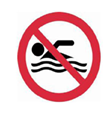 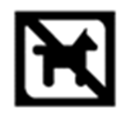 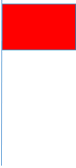 Maudytis draudžiama                 Maudytis draudžiama           Vestis naminius gyvūnus                                                                                                        draudžiamaDėmesio. Plaukti už šio ženklo draudžiamaDėmesio. Plaukti už šio ženklo draudžiama_______________________________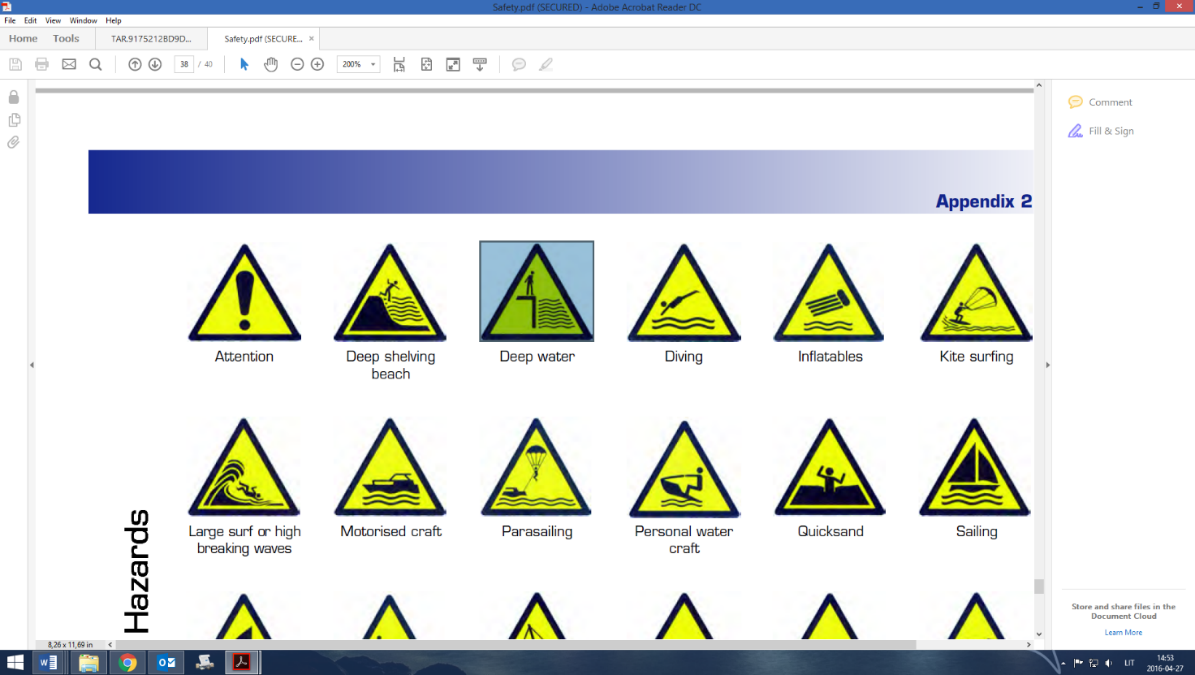 VARŽYBOSIRKLAVIMO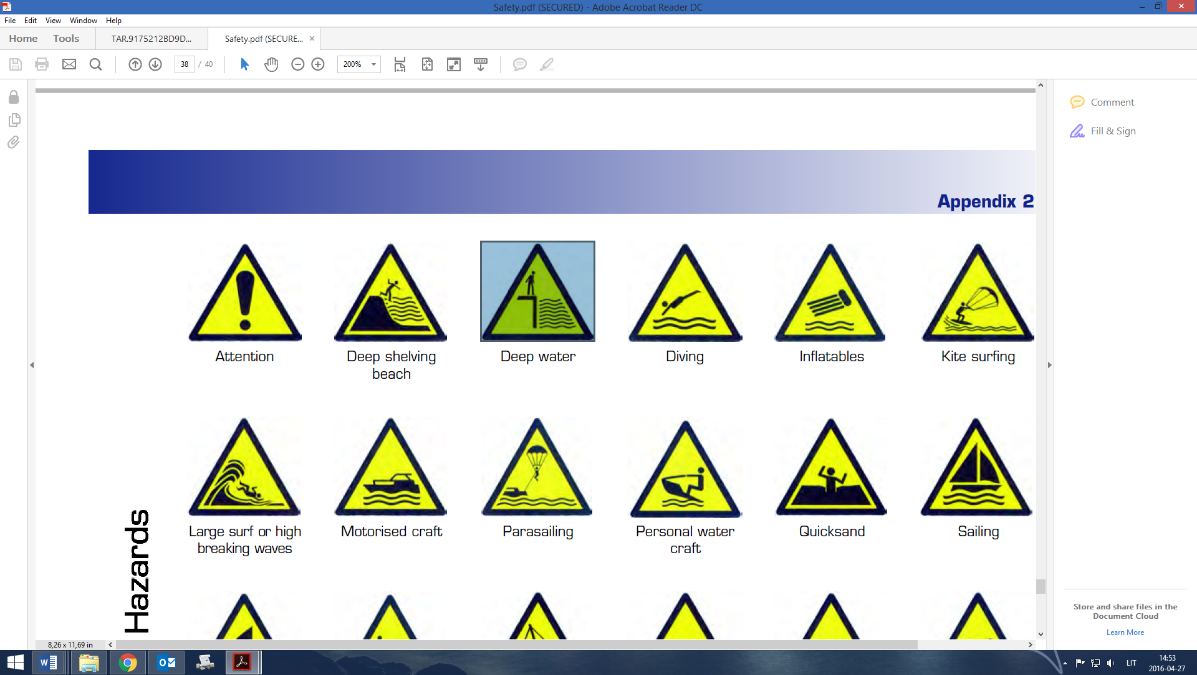 TRENIRUOTĖSI–V        nuo       ikiVI–VII   nuo        iki